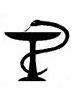 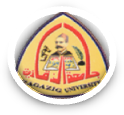    جامعه الزقازيق- كليه الصيدلةمعيار  الصحة والسلامة المهنية واداره الأزماتالسيد الأستاذ الدكتور عميد الكلية                                     تحيه طيبه وبعدبخصوص خطابكم الكريم لإجمال  ما تم تنفيذه من الخطة الاستراتيجيه  والخاص بمعيار الصحة والسلامة المهنية واداره الأزمات   نود الاحاطه بالتالي :تم إنشاء لجنه للصحة والسلامة المهنية واداره الأزمات ( تعرف اختصارا بالأمن والسلامة ) متضمنة : - الرسالة والرؤية والأهداف - اللجان الفرعية بالأقسام العلمية والاداريه - الإجراءات الاسترشادية في حاله الأزمات والطوارئ- توصيف مهام فريق اداره الأزمة     2. تحديد مقر دائم كمكتب لمسئول الأمن والسلامة بالكلية   ( الدور  الأرضي مبني المعامل من مدخل بوابه قسم الكيمياء العضوية) .علما بأن هذا المكان مجهز بكمبيوتر و أتنين شانون.    3.أعداد واعتماد خطه الإخلاء بالكلية وإجراء مناوره حيه عليها .    4. إعداد واعتماد الخطة التدريبية للجنة الأزمات والطوارئ بالكلية.    5. اعتماد المعايير القياسية في أثناء الإحلال والتجديد والصيانة فيما يخص أبواب المدرجات والمعامل بالاضافه إلي فتح أبواب جديدة للطوارئ في المعامل  الموجودة في مبني المعامل في الكلية .    6. فيما يتعلق  بالتجهيزات اللوجستيه : 
 ا - تم تركيب 99  حساس دخان ضوئي بالمعامل والمدرجاتب- تم تعليق عدد 120 طفاية حريق أمام أبواب  المعامل والمدرجات والوحدات الاداريه والكنترول . ت- تم تركيب عدد 6  أجهزه إنذار حديثهث- 11 سرينه انذار الكترونية بالمعامل والمدرجات ج - 99 حساس دخان ضوئي بالمعامل والمدرجات ح-  تم تركيب 33  طفايات حريق اتوماتيكي سعه 9كجم في جميع المدرجات والمعامل د- تم البدء في التعديل الهندسي  لمخزن الكيماويات في الكليه ليصبح أكثر تحصينا. ذ- تم تركيب عدد 3 لوحات إنذار حريق حديثه و  متطورة :         في مبني الاداره         في مبني المعامل         في وحده الاتاحه الحيوية ر- تركيب رشاشات ماء بمعامل الكيمياءز- تم وضع 50 جردل رمل أمام المدرجات والمعامله- تمت ترقيم غرف الكلية ومعاملها وشتي مرافقها لسهوله الرصد . 7-التوعية والإعلان والإعلام   :ا- عمل 120 لوحه إرشاديه لاتجاهات مخارج الطوارئ والمسالك الآمنة ب- تم عمل لوحات إرشاديه بلاستيكيه أمام المعامل ت- تم عمل مطبوعات إرشاديه علي أبواب كل معمل ث- تم عمل مجلات حائط  ورقيه ج- تمت أضافه تعليمات الأمن والسلامة لبعض الكتب العملية ح. تم عمل توعيه من هيئه التدريس المعاونة في بداية الفصل الدراسي في الحصص العملية. خ – تم عمل بوسترات في الأقسام العلميه س- تم عمل موقع طلابي Official green guard  علي الانترنت للتوعية وكذلك علي موقع رئيس اللجنة الشخصي8- الندوات وورش العمل والحلقات النقاشيه المتخصصة  :- تمت  أقامه       14  من الندوات وورش العمل والحلقات النقاشيه المتخصصة أقامها المتخصصون بأمور بالصحة والسلامة المهنية و  الأمن والسلامة من وزاره الداخلية والمراكز المتخصصة  والمعتمدة أضافه لرئيس  الطلاب كقياس فعلي لأثر التدريب . 9- تجهيزات الإسعافات الأولية :تم تعليق 50 صندوق للإسعافات الأولية  مجهزه بالأدوية اللازمة للحالات المختلفة  في المعامل والمدرجات والوحدات الاداريه.10 – المتابعة الدوريه  للتخلص من مكاتب قديمه ومهام مكتبيه من الممرات والسلالم والأسطح بالاضافه  للأوراق  ألامتحانيه  ( تعدت مده الاحتفاظ بها  )  من الكنترولات .11- عمل دراسة وافيه عن واقع الأمن والسلامة بالكلية من واقع الاستبيانات والتغذية الراجعة من الأقسام الاداريه والعلمية .                          اللهم أحفظ كليتنا وبلدنا من كل سوء مع خالص التحية  رئيس لجنه الصحة والسلامة المهنية                                                      ام/ ماجد أبو هاشم